.Intro: 8 counts from first heavy beat.Section 1: Cross Rock, Side Rock, Behind, Side, Cross Shuffle.Section 2: Side Step, Touch, Kick Ball Cross, Rolling Vine, Cross.Section 3: Side Rock, Turn 1/4 Right With Back Rock, Step Pivot 1/2 Turn Left x 2.Section 4: Rock Forward, Full Turn Back, Rock Back, Kick Step Touch.Section 5: Kick Step Touch, Jazz Box, Cross, Side Step Right, Touch.Section 6: Full Turn Left With Side Chasse, Cross Point, Cross Behind Kick.*Section 7: Step Back, Together, Shuffle Forward x 2, Step Pivot 1/2 Turn Left.* Change of steps during wall 5. Step 49 - 56 facing 3 :00 are replaced with the following 8 counts. Plus 4Ending: On counts 13 - 16, (Rolling Vine) Turn right 1/4, 1/2, 1/2 and step forward on L facing 12:00Dear Friend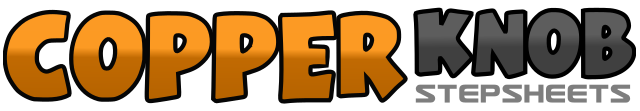 .......Count:56Wall:4Level:Intermediate.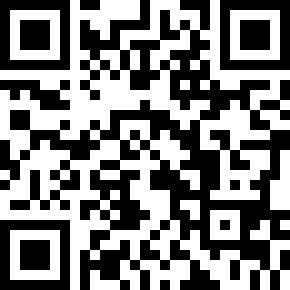 Choreographer:Kate Sala (UK) - July 2016Kate Sala (UK) - July 2016Kate Sala (UK) - July 2016Kate Sala (UK) - July 2016Kate Sala (UK) - July 2016.Music:Carry You Home - Ward ThomasCarry You Home - Ward ThomasCarry You Home - Ward ThomasCarry You Home - Ward ThomasCarry You Home - Ward Thomas........1 2Cross rock on R over L. Recover on to L.3 4Side Rock on R out to right side. Recover on to L.5 6Cross step R behind L. Step L to left side.7 & 8Cross step R over L. Step L to left side. Cross step R over L.1 2Side step on L to left side. Touch R toe next to L instep.3 & 4Kick R forward to right diagonal. Step down on ball of R. Cross step L over R.5 6Turn 1/4 right stepping forward on R. Turn 1/2 right stepping back on L.7 8Turn 1/4 right stepping R to right side. Cross step L over R.1 2Side rock on R out to right side.Recover on to L.3 4Turn 1/4 right rocking back on R. Recover on to L. 3:005 6Step forward on R. Pivot 1/2 turn left.7 8Step forward on R. Pivot 1/2 turn left.1 2Rock forward on R. Recover on to L.3 4Turn 1/2 right stepping forward on R. Turn 1/2 right stepping back on L.5 6Rock back on R. Recover on to L.7 & 8Kick R forward. Step slightly forward on R. Touch L toe out to left side.1 & 2Kick L forward. Step slightly forward on L. Touch R toe out to right side.3 - 6Cross step R over L. Step back on L. Step R to right side. Cross step L over R.7 8Step R to right side. Touch L toe in next to R instep.1 2Turn 1/4 left stepping forward on L. Turn 1/2 left stepping back on R.3 & 4Turn 1/4 left stepping L to left side. Step R next to L. Step L to left side.5 6Cross step R over L. Point L toe out to left side.7 8Cross step L behind R. Kick R forward to right diagonal.1 2Step back on R. Step L next to R.3 & 4Step forward on R. Step L next to R. Step forward on R.5 & 6Step forward on L. Step R next to L. Step forward on L.7 8Step forward on R. Pivot 1/2 turn left. 9:001 2Step back on R. Step L next to R.3 4Long step forward on R. Drag L towards R.5 6Long step forward on L. Drag R towards L.7 10Long step back on R. Slowly drag L towards R changing weight on to L.11 12Place your R hand on heart. Hold. Start the dance again.